Institute for Meta-Synthesis Literature:
Memo Template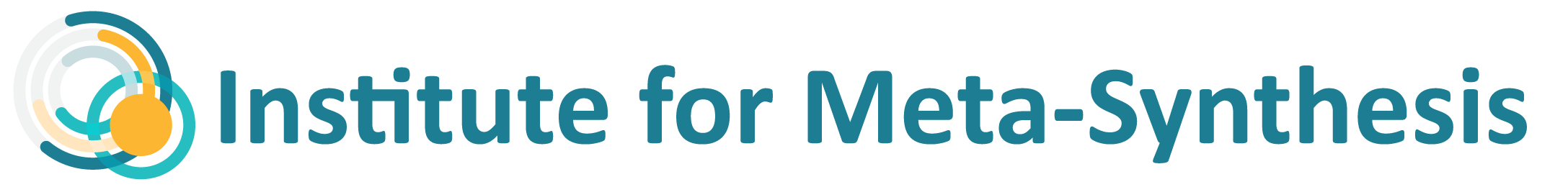 Who writes memo: Date: Reference: Main Ideas [in our words & supporting quotes with proper citation]: Title of Main IdeaMemo Writer Summary: Author Summary: Evidence: Title of Main IdeaMemo Writer Summary: Author Summary: Evidence: Title of Main IdeaMemo Writer Summary: Author Summary: Evidence: Recommendations/Acknowledgement of Gap in Literature/More Investigation (not explicitly a recommendation): 